АДМИНИСТРАЦИЯ КРАСНОСЕЛЬКУПСКОГО РАЙОНАПОСТАНОВЛЕНИЕ«16» августа 2023 г.	 № 288-Пс. КрасноселькупО внесении изменений в муниципальную программу муниципального округа Красноселькупский район Ямало-Ненецкого автономного округа«Развитие туризма, повышение эффективности реализации молодежной политики, организация отдыха и оздоровление детей и молодежи» В соответствии с решением Думы Красноселькупского района от 04 июля 2023 года № 199 «О внесении изменений в решение Думы Красноселькупского района «О бюджете Красноселькупского района на 2023 год и на плановый период 2024 и 2025 годов», постановлением Администрации Красноселькупского района от 07 декабря 2021 года № 51-П «О муниципальных программах муниципального округа Красноселькупский район Ямало-Ненецкого автономного округа», руководствуясь Уставом муниципального округа Красноселькупский район Ямало-Ненецкого автономного округа, Администрация Красноселькупского района постановляет:Утвердить прилагаемые изменения, которые вносятся в муниципальную программу муниципального округа Красноселькупский район Ямало-Ненецкого автономного округа «Развитие туризма, повышение эффективности реализации молодежной политики, организация отдыха и оздоровление детей и молодежи», утвержденную постановлением Администрации Красноселькупского района от 21 декабря 2021 года № 98-П.Опубликовать настоящее постановление в газете «Северный край» и разместить на официальном сайте муниципального округа Красноселькупский район Ямало-Ненецкого автономного округа.Настоящее постановление вступает в силу с момента его официального опубликования и распространяет свое действие на правоотношения, возникшие с 07 июля 2023 года.Первый заместительГлавы АдминистрацииКрасноселькупского района	М.М. ИмановПриложениеУТВЕРЖДЕНЫ постановлением Администрации Красноселькупского района от «16» августа 2023 года № 288-ПИЗМЕНЕНИЯ,которые вносятся в муниципальную программу муниципального округа Красноселькупский район Ямало-Ненецкого автономного округа «Развитие туризма, повышение эффективности реализации молодежной политики, организация отдыха и оздоровление детей и молодежи», утвержденную постановлением Администрации Красноселькупского района от 21 декабря 2021 года № 98-П1.	Раздел «Финансовое обеспечение муниципальной программы» паспорта муниципальной программы муниципального округа Красноселькупский район Ямало-Ненецкого автономного округа «Развитие туризма, повышение эффективности реализации молодежной политики, организация отдыха и оздоровление детей и молодежи» (далее – муниципальная программа) изложить в следующей редакции: «».2.	Структуру муниципальной программы муниципального округа Красноселькупский район Ямало-Ненецкого автономного округа «Развитие туризма, повышение эффективности реализации молодежной политики, организация отдыха и оздоровление детей и молодежи» изложить в следующей редакции: «».3.	Приложение №1 к муниципальной программе муниципального округа Красноселькупский район Ямало-Ненецкого автономного округа «Развитие туризма, повышение эффективности реализации молодежной политики, организация отдыха и оздоровление детей и молодежи» изложить в следующей редакции:«».4.	Приложение № 2.1 к муниципальной программе муниципального округа Красноселькупский район Ямало-Ненецкого автономного округа «Развитие туризма, повышение эффективности реализации молодежной политики, организация отдыха и оздоровление детей и молодежи» изложить в следующей редакции:«*КБК – Код главы и ЦСР».Финансовое обеспечение муниципальной программы (тыс. руб.)Финансовое обеспечение муниципальной программы (тыс. руб.)Финансовое обеспечение муниципальной программы (тыс. руб.)Общий объем финансирования муниципальной программыВсего, в том числе:222 192,742средства окружного бюджета38 551,000средства бюджета района183 641,742- в том числе по этапам реализации:I этап реализации 2022-2025 годыВсего, в том числе:222 192,742средства окружного бюджета38 551,000средства бюджета района183 641,742                         - в том числе по годам:2022 годВсего, в том числе:47 084,5422022 годсредства окружного бюджета1 542,0002022 годсредства бюджета района45 542,5422023 годВсего, в том числе:60 808,2002023 годсредства окружного бюджета12 383,0002023 годсредства бюджета района48 425,2002024 годВсего, в том числе:57 150,0002024 годсредства окружного бюджета12 313,0002024 годсредства бюджета района44 837,0002025 годВсего, в том числе:57 150,0002025 годсредства окружного бюджета12 313,0002025 годсредства бюджета района44 837,000Объём налоговых расходов0,000СТРУКТУРА СТРУКТУРА СТРУКТУРА СТРУКТУРА СТРУКТУРА СТРУКТУРА СТРУКТУРА муниципальной программы  «Развитие туризма, повышение эффективности реализации молодежной политики, организация отдыха и оздоровление детей и молодежи»муниципальной программы  «Развитие туризма, повышение эффективности реализации молодежной политики, организация отдыха и оздоровление детей и молодежи»муниципальной программы  «Развитие туризма, повышение эффективности реализации молодежной политики, организация отдыха и оздоровление детей и молодежи»муниципальной программы  «Развитие туризма, повышение эффективности реализации молодежной политики, организация отдыха и оздоровление детей и молодежи»муниципальной программы  «Развитие туризма, повышение эффективности реализации молодежной политики, организация отдыха и оздоровление детей и молодежи»муниципальной программы  «Развитие туризма, повышение эффективности реализации молодежной политики, организация отдыха и оздоровление детей и молодежи»муниципальной программы  «Развитие туризма, повышение эффективности реализации молодежной политики, организация отдыха и оздоровление детей и молодежи»тыс. рублейтыс. рублейтыс. рублейтыс. рублейтыс. рублейтыс. рублейтыс. рублей№ п/пНаименование структурного элемента муниципальной программы  муниципального округа Красноселькупский район Ямало-Ненецкого автономного округаВсего за I этап/ единицы измерения показателя2022 год2023 год 2024 год 2025 год 12345671Муниципальная программа  муниципального округа Красноселькупский район Ямало-Ненецкого автономного округа «Развитие туризма, повышение эффективности реализации молодежной политики, организация отдыха и оздоровление детей и молодежи»Муниципальная программа  муниципального округа Красноселькупский район Ямало-Ненецкого автономного округа «Развитие туризма, повышение эффективности реализации молодежной политики, организация отдыха и оздоровление детей и молодежи»Муниципальная программа  муниципального округа Красноселькупский район Ямало-Ненецкого автономного округа «Развитие туризма, повышение эффективности реализации молодежной политики, организация отдыха и оздоровление детей и молодежи»Муниципальная программа  муниципального округа Красноселькупский район Ямало-Ненецкого автономного округа «Развитие туризма, повышение эффективности реализации молодежной политики, организация отдыха и оздоровление детей и молодежи»Муниципальная программа  муниципального округа Красноселькупский район Ямало-Ненецкого автономного округа «Развитие туризма, повышение эффективности реализации молодежной политики, организация отдыха и оздоровление детей и молодежи»Муниципальная программа  муниципального округа Красноселькупский район Ямало-Ненецкого автономного округа «Развитие туризма, повышение эффективности реализации молодежной политики, организация отдыха и оздоровление детей и молодежи»2Цель муниципальной программы  муниципального округа Красноселькупский район Ямало-Ненецкого автономного округа «Создание условий для полного участия молодежи в социально-экономической, политической и культурной жизни общества.»Цель муниципальной программы  муниципального округа Красноселькупский район Ямало-Ненецкого автономного округа «Создание условий для полного участия молодежи в социально-экономической, политической и культурной жизни общества.»Цель муниципальной программы  муниципального округа Красноселькупский район Ямало-Ненецкого автономного округа «Создание условий для полного участия молодежи в социально-экономической, политической и культурной жизни общества.»Цель муниципальной программы  муниципального округа Красноселькупский район Ямало-Ненецкого автономного округа «Создание условий для полного участия молодежи в социально-экономической, политической и культурной жизни общества.»Цель муниципальной программы  муниципального округа Красноселькупский район Ямало-Ненецкого автономного округа «Создание условий для полного участия молодежи в социально-экономической, политической и культурной жизни общества.»Цель муниципальной программы  муниципального округа Красноселькупский район Ямало-Ненецкого автономного округа «Создание условий для полного участия молодежи в социально-экономической, политической и культурной жизни общества.»3Показатель № 1 «Доля детей и молодёжи – участников мероприятий, направленных на организацию позитивного досуга, повышение общественной и творческой активности»%707070704Весовое значение показателя 1Х11115Общий объём бюджетных ассигнований  на реализацию муниципальной программы  муниципального округа Красноселькупский район Ямало-Ненецкого автономного округа, в том числе:222 192,74247 084,54260 808,20057 150,00057 150,0006за счет окружного бюджета (при наличии)38 551,0001 542,00012 383,00012 313,00012 313,0007за счет местного бюджета  183 641,74245 542,54248 425,20044 837,00044 837,00012345678Направление 1. «Содействие эффективной реализации потенциала молодежи и основных направлений молодежной политики»Направление 1. «Содействие эффективной реализации потенциала молодежи и основных направлений молодежной политики»Направление 1. «Содействие эффективной реализации потенциала молодежи и основных направлений молодежной политики»Направление 1. «Содействие эффективной реализации потенциала молодежи и основных направлений молодежной политики»Направление 1. «Содействие эффективной реализации потенциала молодежи и основных направлений молодежной политики»Направление 1. «Содействие эффективной реализации потенциала молодежи и основных направлений молодежной политики»9Весовое значение направления 1Х0,740,770,770,7710 Комплекс процессных мероприятий Комплекс процессных мероприятий Комплекс процессных мероприятий Комплекс процессных мероприятий Комплекс процессных мероприятий Комплекс процессных мероприятий11Показатель № 1  Уровень электоральной культуры (доля молодых людей от 18 до 30 лет, участвующих в выборных кампаниях)%7575757512Весовое значение показателя 1Х0,20,20,20,213Показатель № 2 «Уровень вовлеченности детей и молодежи Красноселькупского района от 8 до 30 лет в деятельность детских и молодежных общественных объединений»%3535353514Весовое значение показателя 2Х0,270,280,280,2815Показатель № 3 Количество мероприятийЕдиниц17719019019016Весовое значение показателя 3Х0,10,150,150,1517Показатель № 4 Доля детей и молодёжи от 7 до 18 лет, охваченных различными формами организации отдыха%26,438383818Весовое значение показателя 4Х0,10,110,110,1119Показатель № 5 Доля путёвок, реализованных в муниципальном округе Красноселькупский район%9595959520Весовое значение показателя 5Х0,010,010,010,0121Показатель № 6 «Количество смен профильной или тематической направленности для детей и молодёжи в детских оздоровительных учреждениях, палаточных лагерях, культурно-образовательных поездках»Единиц001122Весовое значение показателя 6Х000,010,0123Показатель № 7. Доля молодежи, вовлеченной в проекты, направленные на успешную социализацию и эффективную самореализацию молодых ямальцев, повышение общественной и творческой активности%11,981,00,10,1123456724Весовое значение показателя 7Х0,010,010,010,0125Показатель №15. Количество учреждений, которым положена субсидияЕдиниц100026Весовое значение показателя 15Х0,010,000,000,0027Показатель №16. Доля финансовых средств, реализованных по целевому назначению в отчетном году%95%95%0028Весовое значение показателя 16Х0,010,010,000,0029Комплекс процессных мероприятий № 1 «Развитие социальной активности, самореализации молодежи и ресурсная поддержка сферы молодежной политики», в том числе171 873,04634 806,33547 492,71144 787,00044 787,00030за счет окружного бюджета37 094,0001 292,00011 934,00011 934,00011 934,00031за счет местного бюджета  134 779,04633 514,33535 558,71132 853,00032 853,00032Направление 2. «Совершенствование системы патриотического и духовно-нравственного воспитания молодежи»Направление 2. «Совершенствование системы патриотического и духовно-нравственного воспитания молодежи»Направление 2. «Совершенствование системы патриотического и духовно-нравственного воспитания молодежи»Направление 2. «Совершенствование системы патриотического и духовно-нравственного воспитания молодежи»Направление 2. «Совершенствование системы патриотического и духовно-нравственного воспитания молодежи»Направление 2. «Совершенствование системы патриотического и духовно-нравственного воспитания молодежи»33Весовое значение направления 2Х0,020,040,040,0434 Комплекс процессных мероприятий  Комплекс процессных мероприятий  Комплекс процессных мероприятий  Комплекс процессных мероприятий  Комплекс процессных мероприятий  Комплекс процессных мероприятий 35Показатель № 8. «Количество подростков от 14 до 17 лет, участников лагерей и соревнований оборонно-спортивной и патриотической направленности.Человек1010101036Весовое значение показателя 8Х0,010,010,010,0137Показатель № 9. «Число специалистов органов по делам молодёжи, образования, культуры, руководителей общественных организаций, участвующих в окружных мероприятиях (семинарах, конференциях, совещаниях и других мероприятиях) по вопросам патриотического воспитанияЧеловек222238Весовое значение показателя 9Х0,010,010,010,01123456739Показатель № 10. «Коэффициент вовлечённости детей и молодёжи от 8 до 30 лет в мероприятия социальной, добровольческой и гражданско-патриотической направленности»%4747474740Весовое значение показателя 10Х0,010,010,010,0141Показатель № 11. «Число молодых семей, участвующих в районных,окружных, и иных мероприятиях»Единиц666642Весовое значение показателя 11Х0,010,010,010,0143Комплекс процессных мероприятий № 2 «Реализация мероприятий духовно-нравственной, гражданско-патриотической направленности», в том числе3 172,787710,232692,555885,000885,00044за счет местного бюджета  3 172,787710,232692,555885,000885,00045Направление 3  «Обеспечение временной занятости несовершеннолетних граждан в возрасте от 14 до 18 лет»Направление 3  «Обеспечение временной занятости несовершеннолетних граждан в возрасте от 14 до 18 лет»Направление 3  «Обеспечение временной занятости несовершеннолетних граждан в возрасте от 14 до 18 лет»Направление 3  «Обеспечение временной занятости несовершеннолетних граждан в возрасте от 14 до 18 лет»Направление 3  «Обеспечение временной занятости несовершеннолетних граждан в возрасте от 14 до 18 лет»Направление 3  «Обеспечение временной занятости несовершеннолетних граждан в возрасте от 14 до 18 лет»46Весовое значение направления 3Х0,230,20,190,1947 Комплекс процессных мероприятий  Комплекс процессных мероприятий  Комплекс процессных мероприятий  Комплекс процессных мероприятий  Комплекс процессных мероприятий  Комплекс процессных мероприятий 48Показатель № 12. «Количество трудоустроенных несовершеннолетних граждан в возрасте от 14 до 18 лет»Человек23423420020049Весовое значение показателя 12Х0,230,20,190,1950Комплекс процессных мероприятий № 3 «Реализация мероприятий активной политики занятости населения», в том числе45 448,97511 274,97512 068,00011 053,00011 053,00051за счет местного бюджета  45 448,97511 274,97512 068,00011 053,00011 053,00052Направление 4 «Комплексные меры противодействия злоупотреблению наркотиками и их незаконному обороту»Направление 4 «Комплексные меры противодействия злоупотреблению наркотиками и их незаконному обороту»Направление 4 «Комплексные меры противодействия злоупотреблению наркотиками и их незаконному обороту»Направление 4 «Комплексные меры противодействия злоупотреблению наркотиками и их незаконному обороту»Направление 4 «Комплексные меры противодействия злоупотреблению наркотиками и их незаконному обороту»Направление 4 «Комплексные меры противодействия злоупотреблению наркотиками и их незаконному обороту»53Весовое значение направления 4Х0,010,010,010,0154 Комплекс процессных мероприятий  Комплекс процессных мероприятий  Комплекс процессных мероприятий  Комплекс процессных мероприятий  Комплекс процессных мероприятий  Комплекс процессных мероприятий 123456755Показатель № 13. Доля подростков и молодежи в возрасте от 14 до 35 лет, вовлеченных в профилактические мероприятия, по отношению к общей численности лиц указанной категории%6565656556Весовое значение показателя 13Х0,010,010,010,0157Комплекс процессных мероприятий № 4  «Профилактика и противодействие злоупотреблению наркотиками и алкоголем», в том числе1 397,934293,000454,934325,000325,00058за счет окружного бюджета1 157,000250,000349,000279,000279,00059за счет местного бюджета  240,93443,000105,93446,00046,00060Направление 5. «Обеспечение мер социальной поддержки работников сферы молодежной политики муниципального округа Красноселькупский район»Направление 5. «Обеспечение мер социальной поддержки работников сферы молодежной политики муниципального округа Красноселькупский район»Направление 5. «Обеспечение мер социальной поддержки работников сферы молодежной политики муниципального округа Красноселькупский район»Направление 5. «Обеспечение мер социальной поддержки работников сферы молодежной политики муниципального округа Красноселькупский район»Направление 5. «Обеспечение мер социальной поддержки работников сферы молодежной политики муниципального округа Красноселькупский район»Направление 5. «Обеспечение мер социальной поддержки работников сферы молодежной политики муниципального округа Красноселькупский район»61Весовое значение направления 5Х0,010,010,010,0162 Комплекс процессных мероприятий  Комплекс процессных мероприятий  Комплекс процессных мероприятий  Комплекс процессных мероприятий  Комплекс процессных мероприятий  Комплекс процессных мероприятий 63Показатель №14. Доля работников муниципальных учреждений молодежной политики в муниципальном округе Красноселькупский район, в отношении которых были осуществлены меры социальной поддержки%10010010010064Весовое значение показателя 14Х0,010,010,010,0165Комплекс процессных мероприятий № 5 «Меры социальной поддержки работникам муниципальных учреждений», в том числе300,0000,000100,000100,000100,00066за счет окружного бюджета300,0000,000100,000100,000100,000Приложение №1 к муниципальной программе «Развитие туризма, повышение эффективности реализации молодежной политики, организация отдыха и оздоровление детей и молодежи»"ХАРАКТЕРИСТИКА МЕРОПРИЯТИЙХАРАКТЕРИСТИКА МЕРОПРИЯТИЙХАРАКТЕРИСТИКА МЕРОПРИЯТИЙХАРАКТЕРИСТИКА МЕРОПРИЯТИЙмуниципальной программы «Развитие туризма, повышение эффективности реализации молодежной политики, организация отдыха и оздоровление детей и молодежи»муниципальной программы «Развитие туризма, повышение эффективности реализации молодежной политики, организация отдыха и оздоровление детей и молодежи»муниципальной программы «Развитие туризма, повышение эффективности реализации молодежной политики, организация отдыха и оздоровление детей и молодежи»муниципальной программы «Развитие туризма, повышение эффективности реализации молодежной политики, организация отдыха и оздоровление детей и молодежи»№ п/пНаименование комплекса процессных мероприятий, регионального проекта (проекта Ямала, проекта Красноселькупского района), ответственного исполнителя Характеристика (состав) мероприятияРезультат12341. Направление 1. «Содействие эффективной реализации потенциала молодежи и основных направлений молодежной политики»Направление 1. «Содействие эффективной реализации потенциала молодежи и основных направлений молодежной политики»Направление 1. «Содействие эффективной реализации потенциала молодежи и основных направлений молодежной политики»Комплекс процессных мероприятий № 1 «Развитие социальной активности, самореализации молодежи и ресурсная поддержка сферы молодежной политики»Комплекс процессных мероприятий № 1 «Развитие социальной активности, самореализации молодежи и ресурсная поддержка сферы молодежной политики»Комплекс процессных мероприятий № 1 «Развитие социальной активности, самореализации молодежи и ресурсная поддержка сферы молодежной политики»Комплекс процессных мероприятий № 1 «Развитие социальной активности, самореализации молодежи и ресурсная поддержка сферы молодежной политики»2 Ответственный исполнитель: Управление по культуре и молодежной политике Администрации Красноселькупского района;Соисполнитель: Управление по труду и социальной защите населения Администрации Красноселькупского района; Участник: Муниципальное учреждение «Центр молодежных инициатив»характеристика мероприятия 1.1 Разработка и внедрение в практику программ и проектов, направленных на развитие культурного и интеллектуального потенциала молодежиУровень заинтересованности в участии в досуговых мероприятиях, формирование и развитие интеллектуального потенциала молодежи, в 2022 году составил 15,2%, план на 2023 год 15,0%.Значение показателей мероприятий входит в общее значение показателя программы2 Ответственный исполнитель: Управление по культуре и молодежной политике Администрации Красноселькупского района;Соисполнитель: Управление по труду и социальной защите населения Администрации Красноселькупского района; Участник: Муниципальное учреждение «Центр молодежных инициатив»характеристика мероприятия 1.2 Проведение мероприятий в рамках реализации программы КВН ЯНАОУровень заинтересованности в участии в досуговых мероприятиях, формирование и развитие интеллектуального потенциала молодежи, в 2022 году составил 15,2%, план на 2023 год 15,0%.Значение показателей мероприятий входит в общее значение показателя программы2 Ответственный исполнитель: Управление по культуре и молодежной политике Администрации Красноселькупского района;Соисполнитель: Управление по труду и социальной защите населения Администрации Красноселькупского района; Участник: Муниципальное учреждение «Центр молодежных инициатив»характеристика мероприятия 1.3 Проведение окружных, муниципальных фестивалей, слётов, конкурсов лидеров детских и молодежных общественных объединений, семинаровДоля молодых людей от 18 до 30 лет, участвующих в выборных кампаниях в 2022 году составила 0,0%, так как выборные компании не проводились, план на 2023 год 75,0%2 Ответственный исполнитель: Управление по культуре и молодежной политике Администрации Красноселькупского района;Соисполнитель: Управление по труду и социальной защите населения Администрации Красноселькупского района; Участник: Муниципальное учреждение «Центр молодежных инициатив»характеристика мероприятия 1.4 Организация конкурсов грантовой поддержки детских и молодежных общественных объединенийВовлечение молодежи в проектную деятельность, реализация социально значимых молодежных инициатив, охват категории детей и молодежи в возрасте от 8 до 30 лет в 2022 году составил 15,0%, план на 2023 год 35,0%2 Ответственный исполнитель: Управление по культуре и молодежной политике Администрации Красноселькупского района;Соисполнитель: Управление по труду и социальной защите населения Администрации Красноселькупского района; Участник: Муниципальное учреждение «Центр молодежных инициатив»характеристика мероприятия 1.5 Создание, материально-техническое и методическое обеспечение и организация работы учреждения сферы молодежной политикиФинансирование мероприятия позволило выполнить плановый объем муниципальной  услуги « Количество мероприятий» в количестве 194 единиц, план на 2023 год  190 единиц; в 2022 году доля финансовых средств, реализованных по целевому назначению составила 100,0%,план на 2023 год не менее 95,0%, так же в 2022 году была перечислена субсидию на приобретение ТМЦ 1-ому учреждению МП2 Ответственный исполнитель: Управление по культуре и молодежной политике Администрации Красноселькупского района;Соисполнитель: Управление по труду и социальной защите населения Администрации Красноселькупского района; Участник: Муниципальное учреждение «Центр молодежных инициатив»характеристика мероприятия 1.6 Отдых, труд и оздоровление детей и молодежи на территории Красноселькупского районаФинансирование позволит  временно трудоустроить несовершеннолетних граждан в возрасте от 14 до 18 лет в период летних каникул и организовать детский отдых и оздоровление за пределами Красноселькупского района с общим плановым охватом в 2022 году 26,4%, план на 2023 год 38,0%2 Ответственный исполнитель: Управление по культуре и молодежной политике Администрации Красноселькупского района;Соисполнитель: Управление по труду и социальной защите населения Администрации Красноселькупского района; Участник: Муниципальное учреждение «Центр молодежных инициатив»характеристика мероприятия 1.7 Отдых и оздоровление детей и молодежи за пределами ЯНАОФинансирование позволит  временно трудоустроить несовершеннолетних граждан в возрасте от 14 до 18 лет в период летних каникул и организовать детский отдых и оздоровление за пределами Красноселькупского района с общим плановым охватом в 2022 году 26,4%, план на 2023 год 38,0%2 Ответственный исполнитель: Управление по культуре и молодежной политике Администрации Красноселькупского района;Соисполнитель: Управление по труду и социальной защите населения Администрации Красноселькупского района; Участник: Муниципальное учреждение «Центр молодежных инициатив»характеристика мероприятия 1.8 Кадровое, учебно-методическое и информационное обеспечение в сфере организации отдыха и оздоровления детей и молодежиПроведение мероприятия позволило реализовать 38,8% от заявленного количества путевок и организовывать полноценный детский отдых и оздоровление, план на 2023 год 95,0%2 Ответственный исполнитель: Управление по культуре и молодежной политике Администрации Красноселькупского района;Соисполнитель: Управление по труду и социальной защите населения Администрации Красноселькупского района; Участник: Муниципальное учреждение «Центр молодежных инициатив»характеристика мероприятия 1.9 Реализация комплекса мероприятий, направленных на организацию отдыха и оздоровления детей и молодежиФМероприятие в 2022 году не проводилось, план на 2023 год -0 единиц2 Ответственный исполнитель: Управление по культуре и молодежной политике Администрации Красноселькупского района;Соисполнитель: Управление по труду и социальной защите населения Администрации Красноселькупского района; Участник: Муниципальное учреждение «Центр молодежных инициатив»характеристика мероприятия 1.10 Организация и проведение мероприятий  в рамках федеральных акцийФинансирование мероприятий позволило достичь доли молодежи, вовлеченной в проекты, направленные на успешную социализацию и эффективную самореализацию молодых ямальцев и повысить общественную и творческую активность  в 2022 году до 21,5 %, план на 2023 год составляет 81,0%2 Ответственный исполнитель: Управление по культуре и молодежной политике Администрации Красноселькупского района;Соисполнитель: Управление по труду и социальной защите населения Администрации Красноселькупского района; Участник: Муниципальное учреждение «Центр молодежных инициатив»характеристика мероприятия 1.11 Организация и проведение мероприятий в рамках празднования Дня молодежиФинансирование мероприятий позволило достичь доли молодежи, вовлеченной в проекты, направленные на успешную социализацию и эффективную самореализацию молодых ямальцев и повысить общественную и творческую активность  в 2022 году до 21,5 %, план на 2023 год составляет 81,0%2 Ответственный исполнитель: Управление по культуре и молодежной политике Администрации Красноселькупского района;Соисполнитель: Управление по труду и социальной защите населения Администрации Красноселькупского района; Участник: Муниципальное учреждение «Центр молодежных инициатив»характеристика мероприятия 1.12 Ночь в молодежном центреФинансирование мероприятий позволило достичь доли молодежи, вовлеченной в проекты, направленные на успешную социализацию и эффективную самореализацию молодых ямальцев и повысить общественную и творческую активность  в 2022 году до 21,5 %, план на 2023 год составляет 81,0%2 Ответственный исполнитель: Управление по культуре и молодежной политике Администрации Красноселькупского района;Соисполнитель: Управление по труду и социальной защите населения Администрации Красноселькупского района; Участник: Муниципальное учреждение «Центр молодежных инициатив»характеристика мероприятия 1.13 Развитие медиаресурсовФинансирование мероприятий позволило достичь доли молодежи, вовлеченной в проекты, направленные на успешную социализацию и эффективную самореализацию молодых ямальцев и повысить общественную и творческую активность  в 2022 году до 21,5 %, план на 2023 год составляет 81,0%2 Ответственный исполнитель: Управление по культуре и молодежной политике Администрации Красноселькупского района;Соисполнитель: Управление по труду и социальной защите населения Администрации Красноселькупского района; Участник: Муниципальное учреждение «Центр молодежных инициатив»характеристика мероприятия 1.14 Молодежные форумыФинансирование мероприятий позволило достичь доли молодежи, вовлеченной в проекты, направленные на успешную социализацию и эффективную самореализацию молодых ямальцев и повысить общественную и творческую активность  в 2022 году до 21,5 %, план на 2023 год составляет 81,0%3Направление 2. «Совершенствование системы патриотического и духовно-нравственного воспитания молодежи»Направление 2. «Совершенствование системы патриотического и духовно-нравственного воспитания молодежи»Направление 2. «Совершенствование системы патриотического и духовно-нравственного воспитания молодежи»Комплекс процессных мероприятий «Реализация мероприятий духовно-нравственной, гражданско-патриотической направленности»Комплекс процессных мероприятий «Реализация мероприятий духовно-нравственной, гражданско-патриотической направленности»Комплекс процессных мероприятий «Реализация мероприятий духовно-нравственной, гражданско-патриотической направленности»Комплекс процессных мероприятий «Реализация мероприятий духовно-нравственной, гражданско-патриотической направленности»4 Ответственный исполнитель: Управление по культуре и молодежной политике Красноселькупского района;Участник: Муниципальное учреждение «Центр молодежных инициатив»характеристика мероприятия 2.1 Проведение военно-спортивных игр, чемпионатов, соревнований, первенств по военно-прикладным видам спорта, оборонно-спортивных лагерей, сюжетно-ролевых игр, развитие поискового движенияФинансирование мероприятия позволило в 2022 году 30-ти подросткам от 14 до 17 лет, стать участниками лагерей и соревнований оборонно-спортивной и патриотической направленности, план на 2023 год 30 человек4 Ответственный исполнитель: Управление по культуре и молодежной политике Красноселькупского района;Участник: Муниципальное учреждение «Центр молодежных инициатив»характеристика мероприятия 2.2 Проведение фестивалей патриотической песни, иных творческих мероприятий в интересах патриотического воспитания молодежиФинансирование мероприятие позволило в 2022 году  2-ум специалистам принять участие в  семинарах, конференциях, совещаниях и других мероприятиях по вопросам патриотического воспитания, план на 2023 год 2 человека4 Ответственный исполнитель: Управление по культуре и молодежной политике Красноселькупского района;Участник: Муниципальное учреждение «Центр молодежных инициатив»характеристика мероприятия 2.3  Проведение конкурсов и мероприятий по проблемам межэтнической и межкультурной толерантностиФинансирование мероприятия позволило в 2022 году достичь охвата  вовлеченности детей и молодёжи от 8 до 30 лет в мероприятия социальной, добровольческой и гражданско-патриотической направленности в размере 18,3%, план на 2023 год 47,0%4 Ответственный исполнитель: Управление по культуре и молодежной политике Красноселькупского района;Участник: Муниципальное учреждение «Центр молодежных инициатив»характеристика мероприятия 2.4 Проведение мероприятий по работе с молодыми семьямиФинансирование позволило в 2022 году организовать на территории района мероприятие для молодых семей с охватом 5 единиц, план на 2023 год 6 единиц.5Направление 3. «Обеспечение временной занятости несовершеннолетних граждан в возрасте от 14 до 18 лет»Направление 3. «Обеспечение временной занятости несовершеннолетних граждан в возрасте от 14 до 18 лет»Направление 3. «Обеспечение временной занятости несовершеннолетних граждан в возрасте от 14 до 18 лет»Комплекс процессных мероприятий «Реализация мероприятий активной политики занятости населения»Комплекс процессных мероприятий «Реализация мероприятий активной политики занятости населения»Комплекс процессных мероприятий «Реализация мероприятий активной политики занятости населения»Комплекс процессных мероприятий «Реализация мероприятий активной политики занятости населения»6Ответственный исполнитель: Управление по культуре и молодежной политике Администрации Красноселькупского района; Соисполнители:    Администрации Красноселькупского района, Администрация села Толькахарактеристика мероприятия 3.1 Возмещение расходов работодателю при организации временных рабочих мест для несовершеннолетних граждан в возрасте от 14 до 18 лет (с. Красноселькуп)Финансирование позволило в 2022 году  временно трудоустроить несовершеннолетних граждан в возрасте от 14 до 18 лет в период летних каникул в количестве 234 человека и компенсировать работодателям затраты по оплате труда, план на 2023 год 234 человека 6Ответственный исполнитель: Управление по культуре и молодежной политике Администрации Красноселькупского района; Соисполнители:    Администрации Красноселькупского района, Администрация села Толькахарактеристика мероприятия 3.2 Возмещение расходов работодателю при организации временных рабочих мест для несовершеннолетних граждан в возрасте от 14 до 18 лет (с. Толька)Финансирование позволило в 2022 году  временно трудоустроить несовершеннолетних граждан в возрасте от 14 до 18 лет в период летних каникул в количестве 234 человека и компенсировать работодателям затраты по оплате труда, план на 2023 год 234 человека 6Ответственный исполнитель: Управление по культуре и молодежной политике Администрации Красноселькупского района; Соисполнители:    Администрации Красноселькупского района, Администрация села Толькахарактеристика мероприятия 3.3 Возмещение расходов работодателю при организации временных рабочих мест для несовершеннолетних граждан в возрасте от 14 до 18 лет (с. Ратта)Финансирование позволило в 2022 году  временно трудоустроить несовершеннолетних граждан в возрасте от 14 до 18 лет в период летних каникул в количестве 234 человека и компенсировать работодателям затраты по оплате труда, план на 2023 год 234 человека 7Направление 4. «Комплексные меры противодействия злоупотреблению наркотиками и их незаконному обороту»Направление 4. «Комплексные меры противодействия злоупотреблению наркотиками и их незаконному обороту»Направление 4. «Комплексные меры противодействия злоупотреблению наркотиками и их незаконному обороту»Комплекс процессных мероприятий «Профилактика и противодействие злоупотреблению наркотиками и алкоголем»Комплекс процессных мероприятий «Профилактика и противодействие злоупотреблению наркотиками и алкоголем»Комплекс процессных мероприятий «Профилактика и противодействие злоупотреблению наркотиками и алкоголем»Комплекс процессных мероприятий «Профилактика и противодействие злоупотреблению наркотиками и алкоголем»8Ответственный исполнитель: Управление по культуре и молодежной политике Красноселькупского района; Соисполнитель: Управление образования Администрации Красноселькупского района; Участник: Муниципальное учреждение «Центр молодежных инициатив»характеристика мероприятия 4.1 Антинаркотическая акция «Начни с себя» Проведение мероприятий позволит    достичь в 2022-2025 гг.   доли подростков и молодежи в возрасте от 14 до 35 лет, вовлеченных в профилактические мероприятия, по отношению к общей численности лиц указанной категории в размере 65,0 %8Ответственный исполнитель: Управление по культуре и молодежной политике Красноселькупского района; Соисполнитель: Управление образования Администрации Красноселькупского района; Участник: Муниципальное учреждение «Центр молодежных инициатив»характеристика мероприятия 4.2 Спортивно-туристические соревнования Проведение мероприятий позволит    достичь в 2022-2025 гг.   доли подростков и молодежи в возрасте от 14 до 35 лет, вовлеченных в профилактические мероприятия, по отношению к общей численности лиц указанной категории в размере 65,0 %8Ответственный исполнитель: Управление по культуре и молодежной политике Красноселькупского района; Соисполнитель: Управление образования Администрации Красноселькупского района; Участник: Муниципальное учреждение «Центр молодежных инициатив»характеристика мероприятия 4.3 Посвящение в волонтеры Проведение мероприятий позволит    достичь в 2022-2025 гг.   доли подростков и молодежи в возрасте от 14 до 35 лет, вовлеченных в профилактические мероприятия, по отношению к общей численности лиц указанной категории в размере 65,0 %8Ответственный исполнитель: Управление по культуре и молодежной политике Красноселькупского района; Соисполнитель: Управление образования Администрации Красноселькупского района; Участник: Муниципальное учреждение «Центр молодежных инициатив»характеристика мероприятия 4.4 Проект для несовершеннолетних детей, состоящих на учете, в рамках регионального проекта «Альтернатива» Проведение мероприятий позволит    достичь в 2022-2025 гг.   доли подростков и молодежи в возрасте от 14 до 35 лет, вовлеченных в профилактические мероприятия, по отношению к общей численности лиц указанной категории в размере 65,0 %8Ответственный исполнитель: Управление по культуре и молодежной политике Красноселькупского района; Соисполнитель: Управление образования Администрации Красноселькупского района; Участник: Муниципальное учреждение «Центр молодежных инициатив»характеристика мероприятия 4.5 Организация и проведение мероприятий  «Дворовая активность» Проведение мероприятий позволит    достичь в 2022-2025 гг.   доли подростков и молодежи в возрасте от 14 до 35 лет, вовлеченных в профилактические мероприятия, по отношению к общей численности лиц указанной категории в размере 65,0 %95. «Обеспечение мер социальной поддержки работников сферы молодежной политики муниципального округа Красноселькупский район»5. «Обеспечение мер социальной поддержки работников сферы молодежной политики муниципального округа Красноселькупский район»5. «Обеспечение мер социальной поддержки работников сферы молодежной политики муниципального округа Красноселькупский район»Комплекс процессных мероприятий «Меры социальной поддержки работникам муниципальных учреждений»Комплекс процессных мероприятий «Меры социальной поддержки работникам муниципальных учреждений»Комплекс процессных мероприятий «Меры социальной поддержки работникам муниципальных учреждений»Комплекс процессных мероприятий «Меры социальной поддержки работникам муниципальных учреждений»10Ответственный исполнитель: Управление по культуре и молодежной политике Красноселькупского района;Участник: Муниципальное учреждение «Центр молодежных инициатив»характеристика мероприятия 5.1 Единовременное пособие молодым специалистамОказание мер социальной поддержки работникам учреждений молодежной политики в виде единовременной выплаты в размере 100 тыс.руб. на 1-ого молодого специалиста при устройстве на работу, мероприятие в  2022 году не проводилось, план на 2023 год 100,0 %Приложение № 2.1                                          к муниципальной программе «Развитие туризма, повышение эффективности реализации молодежной политики, организация отдыха и оздоровление детей и молодежи»ДЕТАЛИЗИРОВАННЫЙ ПЕРЕЧЕНЬДЕТАЛИЗИРОВАННЫЙ ПЕРЕЧЕНЬДЕТАЛИЗИРОВАННЫЙ ПЕРЕЧЕНЬДЕТАЛИЗИРОВАННЫЙ ПЕРЕЧЕНЬДЕТАЛИЗИРОВАННЫЙ ПЕРЕЧЕНЬмероприятий муниципальной программы «Развитие туризма, повышение эффективности реализации молодежной политики, организация отдыха и оздоровление детей и молодежи»мероприятий муниципальной программы «Развитие туризма, повышение эффективности реализации молодежной политики, организация отдыха и оздоровление детей и молодежи»мероприятий муниципальной программы «Развитие туризма, повышение эффективности реализации молодежной политики, организация отдыха и оздоровление детей и молодежи»мероприятий муниципальной программы «Развитие туризма, повышение эффективности реализации молодежной политики, организация отдыха и оздоровление детей и молодежи»мероприятий муниципальной программы «Развитие туризма, повышение эффективности реализации молодежной политики, организация отдыха и оздоровление детей и молодежи»на 2023 годна 2023 годна 2023 годна 2023 годна 2023 годN п/пНаименование муниципальной программы муниципального округа Красноселькупский район Ямало-Ненецкого автономного округа, направления, комплекса процессного мероприятия, регионального проекта (проекта Ямала или проекта Красноселькупского района), мероприятия, ответственного исполнителя, соисполнителя, результата регионального проекта (проекта Ямала, проекта Красноселькупского района)Код бюджетной классификации НПА, регламентирующие порядок реализации мероприятий (при их наличии)Объем финансирования (тыс. руб.)123451Муниципальная программа муниципального округа Красноселькупский район Ямало-Ненецкого автономного округа - всего, в том числе:х60 808,2002Окружной бюджетх12 383,0003Местный бюджетх48 425,2004Ответственный исполнитель:Управление по культуре и молодежной политике Красноселькупского района х50 400,2005Соисполнитель № 1. Управление по труду и социальной защите населения Администрации Красноселькупского районах4 357,0006Соисполнитель № 2. Управление образования Администрации Красноселькупского районах12,0007Соисполнитель № 3 Администрация села Тольках5 024,0008Соисполнитель № 4 Администрация села Раттах1 015,0009Участники:х44 371,20010 Муниципальное учреждение «Центр молодежных инициатив»44 371,20011Направление 1. «Содействие эффективной реализации потенциала молодежи и основных направлений молодежной политики» всего, в том числе:х47 492,71112Окружной бюджетх11 934,00013Местный бюджетх35 558,71114Ответственный исполнитель:Управление по культуре и молодежной политике Красноселькупского района 43 135,71115Соисполнитель № 1. Управление по труду и социальной защите населения Администрации Красноселькупского района4 357,00016Участник: Муниципальное учреждение «Центр молодежных инициатив»х43 135,71117 Комплекс процессных мероприятий № 1 «Развитие социальной активности, самореализации молодежи и ресурсная поддержка сферы молодежной политики» - всего, в том числех47 492,7111234518Окружной бюджетх11 934,00019Местный бюджетх35 558,71120Ответственный исполнитель:Управление по культуре и молодежной политике Красноселькупского района х43 135,71121Участник: Муниципальное учреждение «Центр молодежных инициатив»х43 135,71122Мероприятие 1.1 Разработка и внедрение в практику программ и проектов, направленных на развитие культурного и интеллектуального потенциала молодежих62,00023Ответственный исполнитель:Управление по культуре и молодежной политике Красноселькупского района х62,00024Местный бюджет957 113018702062,00025Участник: Муниципальное учреждение «Центр молодежных инициатив»х62,00026Местный бюджет957 113018702062,00027Мероприятие 1.2 Проведение мероприятий в рамках реализации программы КВН ЯНАОх79,00028Ответственный исполнитель:Управление по культуре и молодежной политике Красноселькупского района х79,00029Местный бюджет957 113018702079,00030Участник: Муниципальное учреждение «Центр молодежных инициатив»79,00031Местный бюджет957 113018702079,00032Мероприятие 1.3 Проведение окружных, муниципальных фестивалей, слётов, конкурсов лидеров детских и молодежных общественных объединений, семинаровх1 143,71133Ответственный исполнитель:Управление по культуре и молодежной политике Красноселькупского района х1 143,71134Местный бюджет957 11301870201 143,7111234535Участник: Муниципальное учреждение «Центр молодежных инициатив»х1 143,71136Местный бюджет957 11301870201 143,71137Мероприятие 1.4  Организация конкурсов грантовой поддержки детских и молодежных общественных объединенийх349,00038Ответственный исполнитель:Управление по культуре и молодежной политике Красноселькупского района х349,00039Местный бюджет957 1130187020349,00040Участник: Муниципальное учреждение «Центр молодежных инициатив»х349,00041Местный бюджет957 1130187020349,00042Мероприятие 1.5  Создание, материально-техническое и методическое обеспечение и организация работы учреждения сферы молодежной политиких37 208,00043Ответственный исполнитель:Управление по культуре и молодежной политике Красноселькупского района х37 208,00044Окружной бюджет957 113017213011 476,00045Местный бюджет957 113011300025 732,00046Участник: Муниципальное учреждение «Центр молодежных инициатив»х37 208,00047Окружной бюджет957 113017213011 476,00048Местный бюджет957 113011300025 732,00049Мероприятие 1.6 Отдых, труд и оздоровление детей и молодежи на территории Красноселькупского районах3 056,00050Ответственный исполнитель:Управление по культуре и молодежной политике Красноселькупского района х3 056,00051Местный бюджет957 11301870303 056,00052Участник: Муниципальное учреждение «Центр молодежных инициатив»х3 056,00053Местный бюджет957 11301870303 056,00054Мероприятие 1.7 Отдых и оздоровление детей и молодежи за пределами ЯНАОх5 127,0001234555Ответственный исполнитель:Управление по культуре и молодежной политике Красноселькупского района х770,00056Местный бюджет957 1130187030770,00057Соисполнитель № 1. Управление по труду и социальной защите населения Администрации Красноселькупского района4 357,00058Местный бюджет957 11301870304 357,00059Участник: Муниципальное учреждение «Центр молодежных инициатив»х770,00060Местный бюджет957 1130187030770,00061Мероприятие 1.10 Организация и проведение мероприятий  в рамках федеральных акцийх51,00062Ответственный исполнитель:Управление по культуре и молодежной политике Красноселькупского района х51,00063Окружной бюджет957 113017165150,00064Местный бюджет957 11301S16511,00065Участник: Муниципальное учреждение «Центр молодежных инициатив»х51,00066Окружной бюджет957 113017165150,00067Местный бюджет957 11301S16511,00068Мероприятие 1.12 Ночь в молодежном центрех111,00069Ответственный исполнитель:Управление по культуре и молодежной политике Красноселькупского района х111,00070Окружной бюджет 
957 1130171651108,00071Местный бюджет957 11301S16513,00072Участник: Муниципальное учреждение «Центр молодежных инициатив»х111,00073Окружной бюджет 
957 1130171651108,00074Местный бюджет957 11301S16513,00075Мероприятие 1.13 Развитие медиаресурсовх204,00076Ответственный исполнитель:Управление по культуре и молодежной политике Красноселькупского района х204,00077Окружной бюджет 
957 1130171651200,0001234578Местный бюджет957 11301S16514,00079Участник: Муниципальное учреждение «Центр молодежных инициатив»х204,00080Окружной бюджет 
957 1130171651200,00081Местный бюджет957 11301S16514,00082Мероприятие 1.14 Молодежные форумых102,00083Ответственный исполнитель:Управление по культуре и молодежной политике Красноселькупского района х102,00084Окружной бюджет 
957 1130171651100,00085Местный бюджет957 11301S16512,00086Участник: Муниципальное учреждение «Центр молодежных инициатив»х102,00087Окружной бюджет 
957 1130171651100,00088Местный бюджет957 11301S16512,00089Направление 2. «Совершенствование системы патриотического и духовно-нравственного воспитания молодежи» всего, в том числе:х692,55590Местный бюджетх692,55591Ответственный исполнитель:Управление по культуре и молодежной политике Красноселькупского района 692,55592Участник: Муниципальное учреждение «Центр молодежных инициатив»х692,55593 Комплекс процессных мероприятий № 2 «Реализация мероприятий духовно-нравственной, гражданско-патриотической направленности» - всего, в том числех692,55594Местный бюджетх692,55595Ответственный исполнитель:Управление по культуре и молодежной политике Красноселькупского района х692,55596Участник: Муниципальное учреждение «Центр молодежных инициатив»х692,5551234597Мероприятие 2.1 Проведение военно-спортивных игр, чемпионатов, соревнований, первенств по военно-прикладным видам спорта, оборонно-спортивных лагерей, сюжетно-ролевых игр, развитие поискового движениях526,55598Ответственный исполнитель:Управление по культуре и молодежной политике Красноселькупского района х526,55599Местный бюджет957 1130287020526,555100Участник: Муниципальное учреждение «Центр молодежных инициатив»х526,555101Местный бюджет957 1130287020526,555102Мероприятие 2.2 Проведение фестивалей патриотической песни, иных творческих мероприятий в интересах патриотического воспитания молодежих91,000103Ответственный исполнитель:Управление по культуре и молодежной политике Красноселькупского района х91,000104Местный бюджет957 113028702091,000105Участник: Муниципальное учреждение «Центр молодежных инициатив»х91,000106Местный бюджет957 113028702091,000107Мероприятие 2.4 Проведение мероприятий по работе с молодыми семьямих75,000108Ответственный исполнитель:Управление по культуре и молодежной политике Красноселькупского района х75,000109Местный бюджет957 113028702075,000110Участник: Муниципальное учреждение «Центр молодежных инициатив»х75,000111Местный бюджет957 113028702075,000112Направление 3. «Обеспечение временной занятости несовершеннолетних граждан в возрасте от 14 до 18 лет» всего, в том числе:х12 068,000113Местный бюджетх12 068,00012345114Ответственный исполнитель:Управление по культуре и молодежной политике Красноселькупского района х6 029,000115Соисполнители:6 039,000116Администрация села Тольках5 024,000117Администрация села Ратта1 015,000118 Комплекс процессных мероприятий № 3 «Реализация мероприятий активной политики занятости населения» - всего, в том числех12 068,000119Местный бюджетх12 068,000120Ответственный исполнитель:Управление по культуре и молодежной политике Красноселькупского района х6 029,000121Соисполнители:6 039,000122Администрация села Тольках5 024,000123Администрация села Ратта1 015,000124Мероприятие 3.1 Возмещение расходов работодателю при организации временных рабочих мест для несовершеннолетних граждан в возрасте от 14 до 18 лет (с. Красноселькуп)х6 029,000125Ответственный исполнитель:Управление по культуре и молодежной политике Красноселькупского района х6 029,000126Местный бюджет957 11303802106 029,000127Мероприятие 3.2 Возмещение расходов работодателю при организации временных рабочих мест для несовершеннолетних граждан в возрасте от 14 до 18 лет (с. Толька)х5 024,000128Соисполнитель: Администрация села Тольках5 024,000129Местный бюджет902 11303802105 024,000130Мероприятие 3.3 Возмещение расходов работодателю при организации временных рабочих мест для несовершеннолетних граждан в возрасте от 14 до 18 лет (с. Ратта)х1 015,000131Соисполнитель: Администрация села Раттах1 015,000132Местный бюджет903 11303802101 015,00012345133Направление 4. «Комплексные меры противодействия злоупотреблению наркотиками и их незаконному обороту» всего, в том числе:х454,934134Окружной бюджетх349,000135Местный бюджетх105,934136Ответственный исполнитель:Управление по культуре и молодежной политике Красноселькупского района 442,934137Соисполнитель № 2. Управление образования Администрации Красноселькупского района12,000138Участник: Муниципальное учреждение «Центр молодежных инициатив»х442,934139 Комплекс процессных мероприятий  № 4 «Профилактика и противодействие злоупотреблению наркотиками и алкоголем» - всего, в том числех454,934140Окружной бюджетх349,000141Местный бюджетх105,934142Ответственный исполнитель:Управление по культуре и молодежной политике Красноселькупского района х442,934143Соисполнитель № 2. Управление образования Администрации Красноселькупского районах12,000144Участник: Муниципальное учреждение «Центр молодежных инициатив»х442,934145Мероприятие 4.1 Антинаркотическая акция «Начни с себя»х21,878146Ответственный исполнитель:Управление по культуре и молодежной политике Красноселькупского района х21,878147Местный бюджет957 113048704021,878148Участник: Муниципальное учреждение «Центр молодежных инициатив»х21,878149Местный бюджет957 113048704021,878150Мероприятие 4.2 Спортивно-туристические соревнованиях12,000151Соисполнитель № 2. Управление образования Администрации Красноселькупского районах12,00012345152Местный бюджет974 113048704012,000153Мероприятие 4.3 Посвящение в волонтерых5,000154Ответственный исполнитель:Управление по культуре и молодежной политике Красноселькупского района х5,000155Местный бюджет957 11304870405,000156Участник: Муниципальное учреждение «Центр молодежных инициатив»х5,000157Местный бюджет957 11304870405,000158Мероприятие 4.4 Проект для несовершеннолетних детей, состоящих на учете, в рамках регионального проекта «Альтернатива»х314,056159Ответственный исполнитель:Управление по культуре и молодежной политике Красноселькупского района х314,056160Окружной бюджет957 1130471653249,000161Местный бюджет957 11304S16535,122162Местный бюджет957 113048704059,934163Участник: Муниципальное учреждение «Центр молодежных инициатив»х314,056164Окружной бюджет957 1130471653249,000165Местный бюджет957 11304S16535,122166Местный бюджет957 113048704059,934167Мероприятие 4.5 Организация и проведение мероприятий  «Дворовая активность»х102,000168Ответственный исполнитель:Управление по культуре и молодежной политике Красноселькупского района х102,000169Окружной бюджет957 1130471653100,000170Местный бюджет957 11304S16532,000171Участник: Муниципальное учреждение «Центр молодежных инициатив»х102,000172Окружной бюджет957 1130471653100,000173Местный бюджет957 11304S16532,000174Направление 5  «Обеспечение мер социальной поддержки работников сферы молодежной политики муниципального округа Красноселькупский район»х100,000175Окружной бюджетх100,00012345176Ответственный исполнитель:Управление по культуре и молодежной политике Красноселькупского района 100,000177Участник: Муниципальное учреждение «Центр молодежных инициатив»х100,000178Комплекс процессных мероприятий № 5 «Меры социальной поддержки работникам муниципальных учреждений» - всего, в том числех100,000179Окружной бюджетх100,000180Ответственный исполнитель:Управление по культуре и молодежной политике Красноселькупского района х100,000181Участник: Муниципальное учреждение «Центр молодежных инициатив»х100,000182Мероприятие 5.1 Единовременное пособие молодым специалистамх100,000183Ответственный исполнитель:Управление по культуре и молодежной политике Красноселькупского района х100,000184Окружной бюджет957 1130575201100,000185Участник: Муниципальное учреждение «Центр молодежных инициатив»х100,000186Окружной бюджет957 1130575201100,000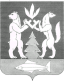 